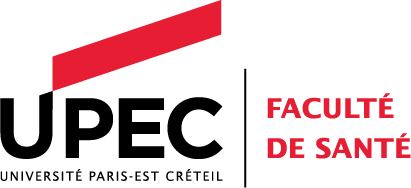 UNIVERSITE PARIS-EST CRETEIL VAL DE MARNEELECTION DES REPRESENTANTS DU COLLEGE DES USAGERSAU CONSEIL DE L’UFRScrutin en date du 15 et 16 février 2023A déposer par mail : elections.sante@u-pec.fr  au plus tard le vendredi 3 février 2023 à 16 heures 00Nom de la liste : …………………………………………………………………………………………………………………………Soutenue par : (les candidats qui déposent les listes peuvent préciser leur appartenance ou le soutien dont ils bénéficient)……………………………………………………………………………………………………………………………………………………………………………………………………………………………………………………………………………………Je, soussigné, Nom, prénom	délégué de la liste précitée (Chaque liste doit comporter le nom d’un délégué, qui est également candidat, afin de représenter la liste au sein du comité électoral consultatif)Adresse : 	Courriel : 	 Tél : 	Déclare déposer une liste de ……  candidats(mentionner le nombre de candidats. Cette liste doit comprendre 6 noms au minimum et 12 au maximum).📎 Je joins l’original de chacune des candidatures individuelles 	📎 et une copie de chacune des cartes d’usager ou à défaut le certificat de scolarité de chacun des candidats	(cocher chaque case après avoir vérifié que la condition est remplie)Cette liste est constituée alternativement d'un candidat de chaque sexe…………………..…………   	   (cocher la case après avoir vérifié que cette condition est remplie)Cette liste est présentée dans l’ordre suivant : (Attention: Les listes peuvent être incomplètes. Les candidats sont rangés par ordre préférentiel)Cette liste est présentée dans l’ordre suivant :Fait à ………………………………………….     Le……………………………………………….Nom : (la liste peut être déposée par le délégué de liste)Signature :       LISTE DE CANDIDATURES – COLLEGE DES USAGERS.Nombre de sièges à pourvoir: 6 titulaires et 6 suppléantsRang de classement des candidat-e-sNOMPRENOMSEXEAnnée d’étudeSignature123456789101112